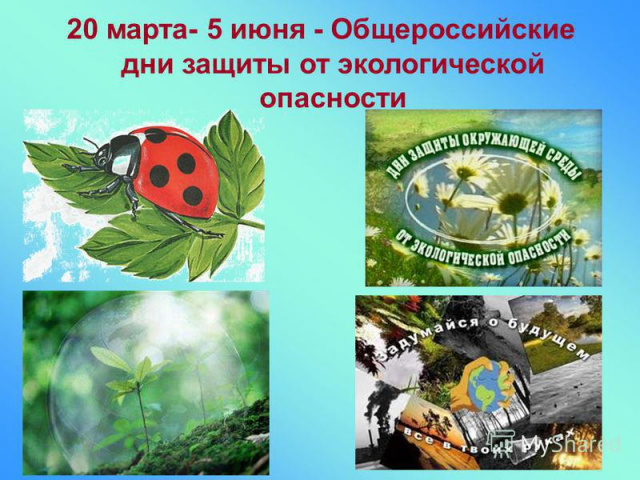 С 20 марта по 5 июня проходят ежегодные общероссийские Дни защиты от экологической опасности, в мероприятиях которых принимают участие жители Кузбасса и, конечно, юргинцы. Студенты экологического объединения «Экос» ГПОУ ЮТМиИТ подготовили настенный экологический календарь и разместили его на стенде в фойе техникума. Каждая страничка содержит информацию об истории возникновения определенной экологической даты, о её значимости для сохранения окружающей среды, а также о мероприятиях, проводимых в этот день в России и по всему миру. Странички экокалендаря рассказывают о таких важных экологических датах, как:22 марта – Международный день воды23 марта - Международный день метеорологии1 апреля - Международный день перелета птиц7 апреля - Международный день здоровья15 апреля – День экологических знаний18-22 апреля – Международный марш парков22 апреля – День Земли26 апреля – День памяти погибших в радиационных авариях и катастрофах15 мая - Международный день семьи1 июня - Международный день защиты детей5 июня – Всемирный день окружающей средыВ разработке и создании экологического календаря приняли участие студенты групп ЭО-19 и ДО-20.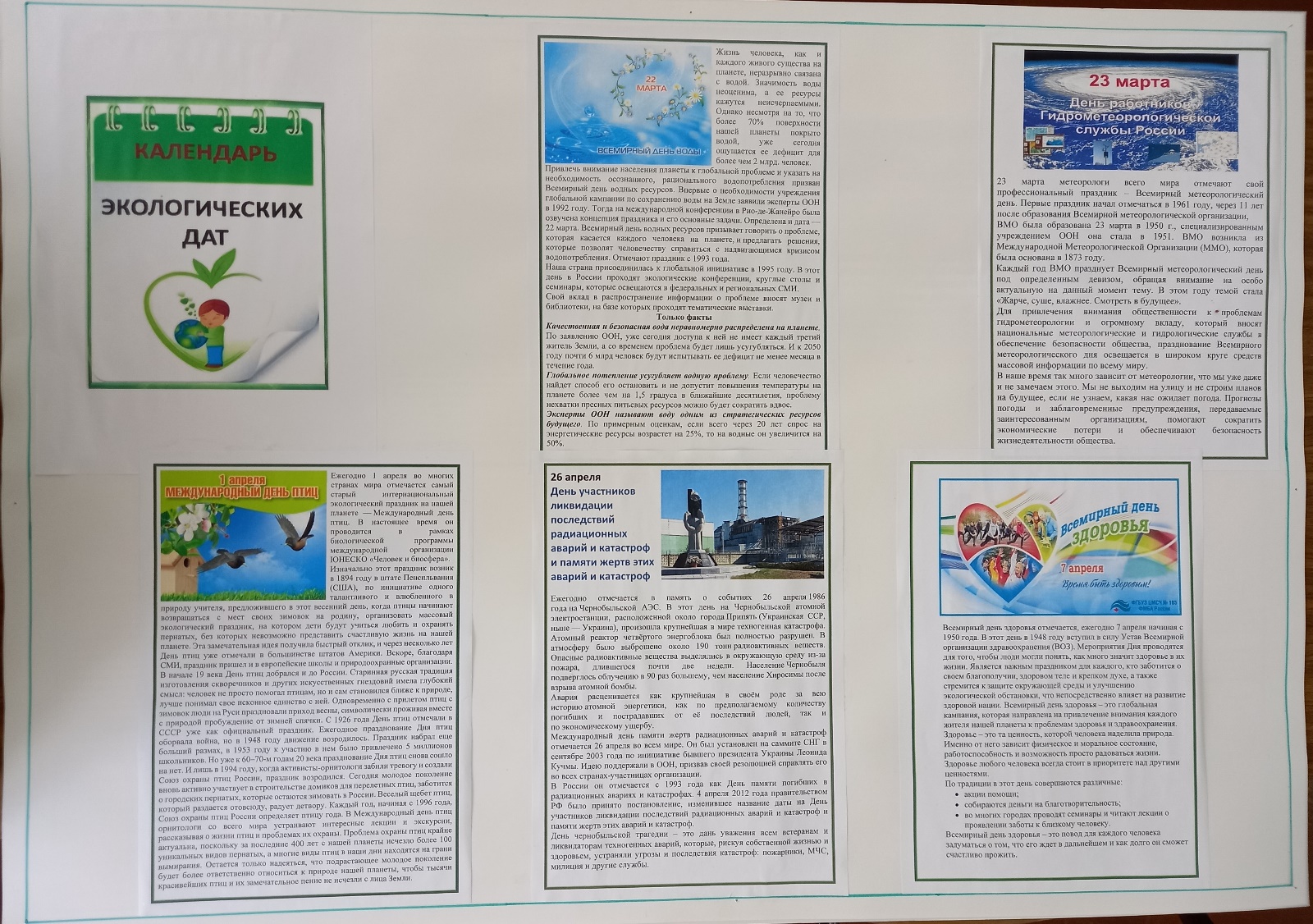 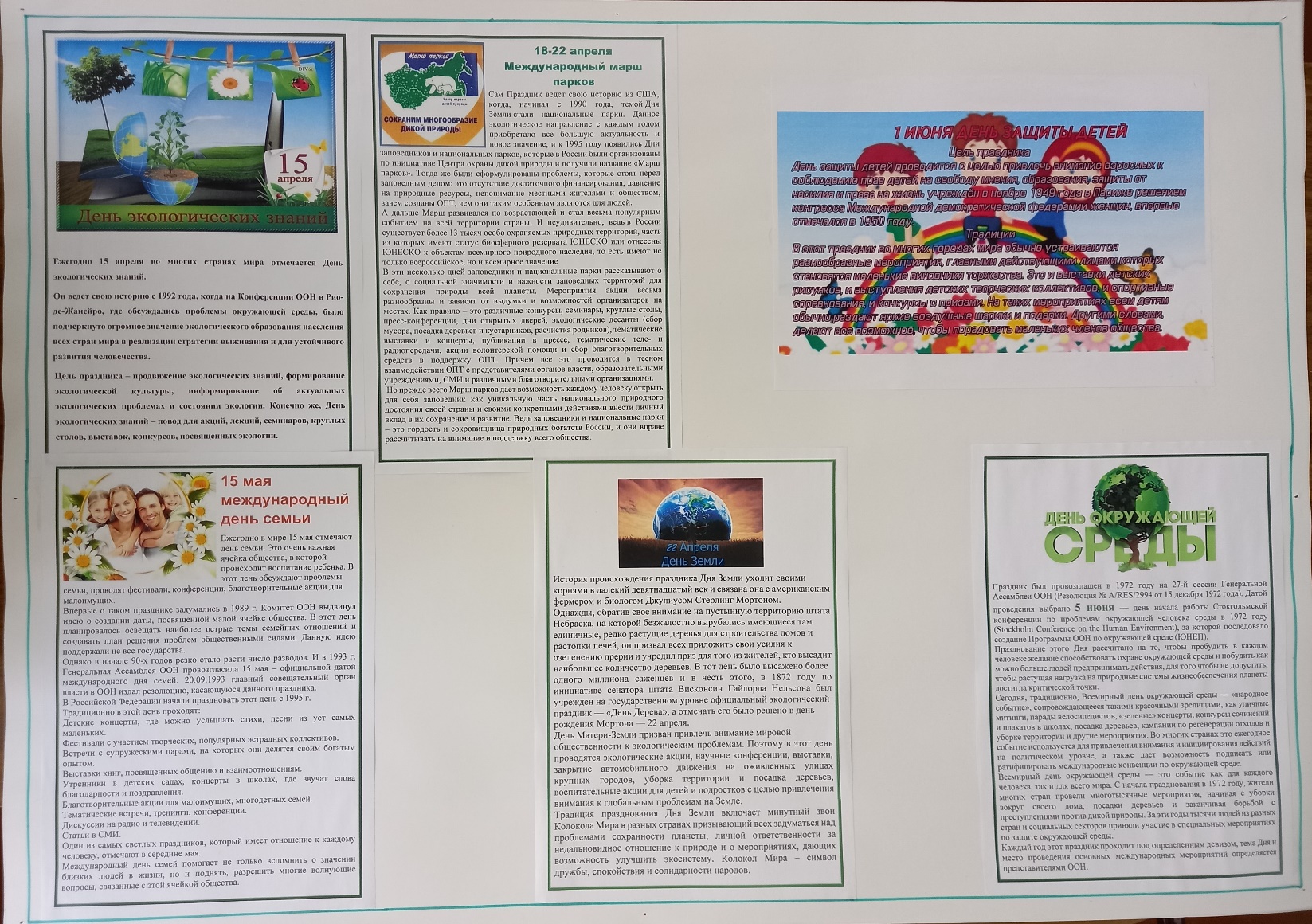 